Обновление 1С УТ 11.1.7.56 с небольшими доработками до 11.4 текущего релиза (файлы обновления есть)Исправить расчет себестоимости и валовой прибыли.Делается сборка из компонентов и др. расходных материалов со склада определенного магазина, которая распределяется в себестоимость проданной краски. Краски продаются от 0,01л до 20л .Себестоимость Промкраски считать отдельно , например при сборки компонентов  из папки «Пром краски», либо отдельной сборкой.Документ Заказ клиента Добавить кнопку «Кассовый чек» для печати фискального чека.добавить кнопку «Промкраска», с аналогией с кнопкой «Добавить краску»Исправить выбор цвета при добавлении краскиНастроить сканер штрих кода без F7РМКДобавить кнопку Промкраска и кнопку Добавить краскуНастроить сканер штрих кода без F7Добавить кнопку «Кассовый чек» для печати фискального чека и «Товарный чек»Отчет по продажам.Добавить фильтры: выбор склада (все или каждый по отдельности)Фильтр по марке автоПечатная форма Сверка взаиморасчетов –указывать номер УПД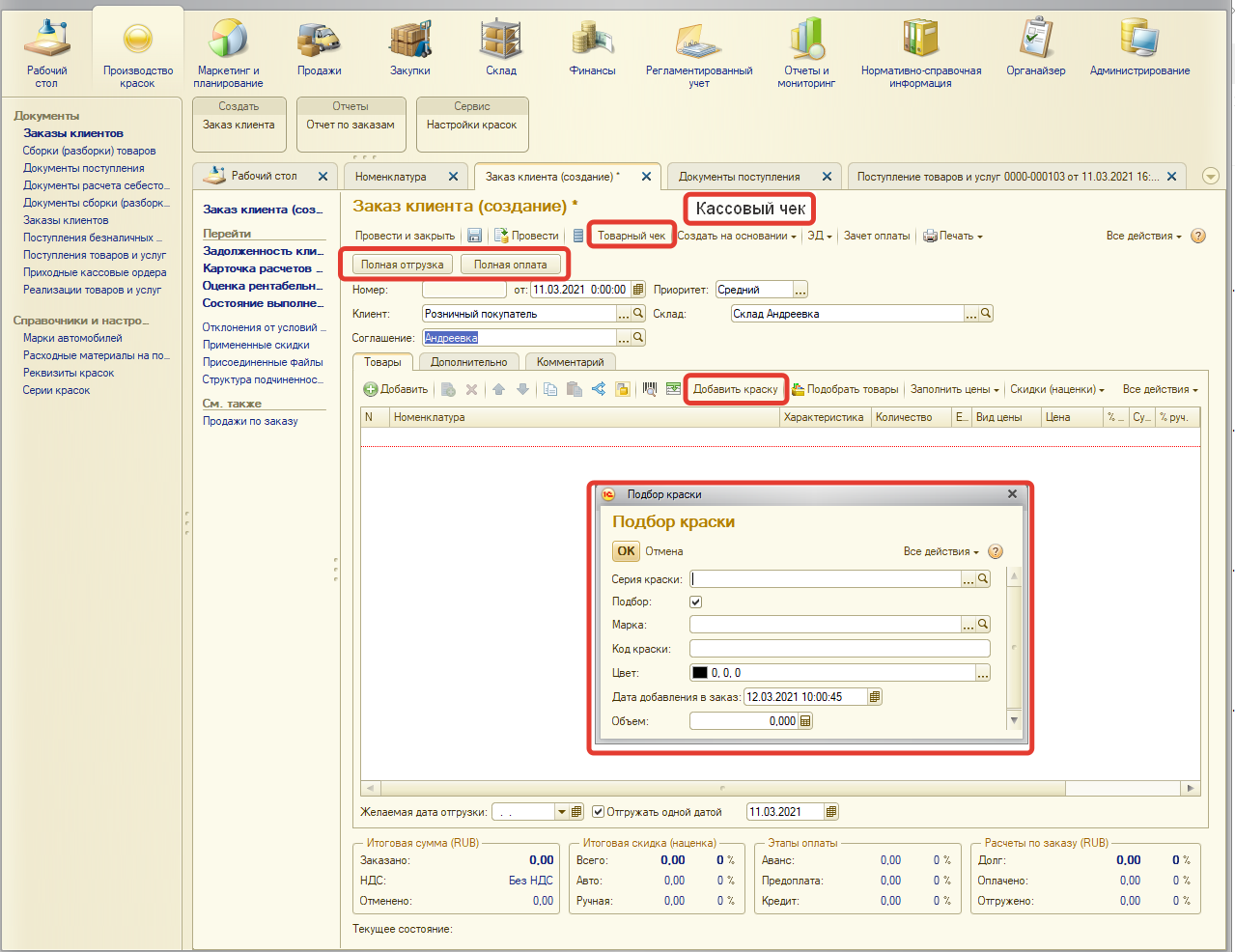 